lMADONAS NOVADA PAŠVALDĪBA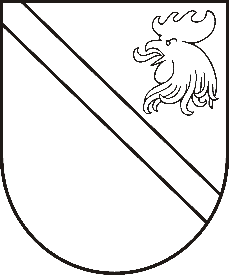 Reģ. Nr. 90000054572Saieta laukums 1, Madona, Madonas novads, LV-4801 t. 64860090, e-pasts: pasts@madona.lv ___________________________________________________________________________MADONAS NOVADA PAŠVALDĪBAS DOMESLĒMUMSMadonā2020.gada 16.jūnijā									           Nr.227									     (protokols Nr.12, 21.p.)Par zemes ierīcības projekta apstiprināšanu un nekustamā īpašuma lietošanas mērķa noteikšanu plānotajām zemes vienībām  nekustamajā īpašumā “Akoti 1”, Praulienas pagastā, Madonas novadāMadonas novada pašvaldībā saņemts SIA “VINOKO” iesniegums (reģistrēts Madonas novada pašvaldībā 03.06.2020 ar Nr. MNP/2.1.3.1/20/1794 ar lūgumu apstiprināt zemes ierīkotāja R.Piļkas (sertifikāta Nr.AA0058, derīgs no 2015.gada 7.decembra līdz 2020.gada 6.decembrim) izstrādāto zemes ierīcības projektu nekustamā īpašuma “Akoti 1” zemes vienības ar kadastra apzīmējumu 7086 015 0122 ar kopējo platību 1.40 ha, kas atrodas Praulienas pagastā, Madonas novadā, sadalei, izpildot Madonas novada pašvaldības izsniegtos nosacījumus.Pamatojoties uz Zemes ierīcības likumu, MK 02.08.2016.g. noteikumiem Nr.505 “Zemes ierīcības projekta izstrādes noteikumi” 26. un 28.punktu, “Nekustāmā īpašuma valsts kadastra likuma” 9.panta pirmās daļas 1.punktu, 20.06.2006. MK noteikumiem Nr.496 “Nekustamā īpašuma lietošanas mērķu klasifikācijas un nekustamā īpašuma lietošanas mērķu noteikšanas un maiņas kārtība” pirmās daļas 2 punktu, ņemot vērā 16.06.2020. Finanšu un attīstības komitejas atzinumu, atklāti balsojot: PAR - 13 (Artūrs Čačka, Andris Dombrovskis, Artūrs Grandāns, Gunārs Ikaunieks, Valda Kļaviņa, Agris Lungevičs, Ivars Miķelsons, Valentīns Rakstiņš, Andris Sakne, Rihards Saulītis, Inese Strode, Aleksandrs Šrubs, Gatis Teilis), PRET – NAV, ATTURAS – NAV, Madonas novada pašvaldības dome NOLEMJ:Apstiprināt SIA “VINOKO” 2020.gada 3. jūnija Madonas novada pašvaldībā iesniegto zemes ierīcības projektu, nekustamā īpašuma “Akoti 1” zemes vienības ar kadastra apzīmējumu 7086 015 0122, kas atrodas Praulienas pagastā, Madonas novadā, sadalei. Zemes vienību sadalījuma robežas noteikt saskaņā ar zemes ierīcības projekta grafisko daļu (1.pielikums), kas ir šī lēmuma neatņemama sastāvdaļa.Plānotajai (paliekošajai) zemes vienībai ar kadastra apzīmējumu 7086 015 0150, Paruliena pagasts, Madonas novads, saglabāt nosaukumu “Akoti 1”, Praulienas pagasts, Madonas novads un noteikt nekustamā īpašuma lietošanas mērķi – zeme, uz kuras galvenā saimnieciskā darbība ir lauksaimniecība, NĪLM kods 0101, 1.39 ha platībā.Plānotajai (projektētajai) zemes vienībai ar kadastra apzīmējumu 7086 015 0151, Madona, Madonas novads, piešķirt nosaukumu “Akoti A” Praulienas pagasts, Madonas novads un noteikt nekustamā īpašuma lietošanas mērķi –  zeme dzelzceļa infrastruktūras zemes nodalījuma joslā un ceļu zemes nodalījuma joslā, NĪLM kods 1101, 0.01 ha platībā.Saskaņā ar Administratīvā procesa likuma 188.panta pirmo daļu, lēmumu var pārsūdzēt viena mēneša laikā no lēmuma spēkā stāšanās dienas Administratīvajā rajona tiesā.Saskaņā ar Administratīvā procesa likuma 70.panta pirmo daļu, lēmums stājas spēkā ar brīdi, kad tas paziņots adresātam.Domes priekšsēdētājs								     A.LungevičsR.Vucāne 20228813